Publicado en  el 03/04/2014 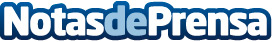 MAPFRE, entre las 500 marcas con más valor del mundoLa entidad mejora 56 posiciones, hasta el puesto 412, y su marca se valora en 3.548 millones de dólares, según el ranking elaborado por Brand Finance Global
Datos de contacto:MAPFRENota de prensa publicada en: https://www.notasdeprensa.es/mapfre-entre-las-500-marcas-con-mas-valor-del_1 Categorias: Marketing Seguros http://www.notasdeprensa.es